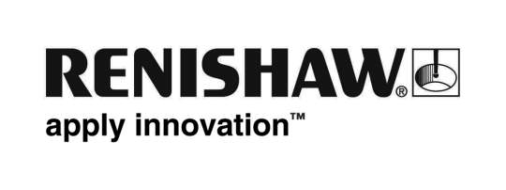 Представляем новый рамановский анализатор Renishaw Virsa™Рамановский анализатор Virsa — это многофункциональная оптоволоконная система рамановской спектроскопии, предназначенная для проведения высокоточного и детального дистанционного анализа. Он расширяет область применения рамановской спектрометрии, позволяя исследовать новый диапазон образцов в различных средах за пределами возможностей лабораторного рамановского микроскопа. Мощный потенциал рамановской спектрометрии у вас на службеРазличные опции позволяют пользователям настроить эту многофункциональную систему для решения индивидуальных задач. Рамановский анализатор Virsa включает спектрометр с одним или двумя внутренними лазерами, где в силу двойного возбуждения пользователь может предотвратить флюоресценцию путем переключения длины волны простым нажатием кнопки. Пользователям также предлагаются оптоволоконные видеодатчики (VFP) — VFP10 для отбора общей и массовой пробы и (или) VFP20C для выполнения конфокальных измерений с высоким пространственным разрешением. Датчики VFP компании Renishaw можно использовать как по отдельности, так и все вместе с общей линзой объектива для одновременного выполнения анализа при различной длине волны лазера.Кроме того, рамановский анализатор Virsa отличается компактным размером. Его можно установить как на столе, так и на стандартной стойке 19” с возможностью транспортировки (в настоящее время данная опция не входит в ассортимент продукции Renishaw).«Наш 20-летний опыт разработки и производства высокоэффективных рамановских систем был положен в основу нового рамановского анализатора Virsa, который расширил область применения рамановской спектрометрии за пределы возможностей традиционных лабораторных микроскопных систем, — сообщил Дэвид Рис (David Reece), Директор по маркетингу Дивизиона продуктов для спектрометрии Renishaw. — Мы видим огромный потенциал рамановской спектрометрии, которую можно применять для решения самых разных задач, благодаря высокой гибкости оптоволоконных систем».Увеличение потенциалаРамановский анализатор Virsa совместим с датчиками других производителей. Его можно использовать в составе других систем, что позволяет проводить анализ проб несколькими методами одновременно без перемещения из одного прибора в другой. К дополнительным опциям для отбора проб также можно отнести устройство SB100 для позиционирования датчика по трем осям, погружные датчики и комплекты для отбора макропроб. Для получения более подробной информации посетите наш сайт www.renishaw.ru/virsa или свяжитесь с вашим местным представителем.-Конец-